Обработка изделий: Кромки фанеры закруглены и шлифованы, окрашены. Для окраски элементов из влагостойкой фанеры применяется водно-дисперсионное покрытие, устойчивое к атмосферному и химическому воздействию. На фанерных элементах нанесено стилизованное изображение износостойкими красками на UV-принтере. Финишное покрытие - водно-дисперсионный лак с добавлением биоцидной добавки НАНОСЕРЕБРО.Изделия из металла имеют плавные радиусы закругления и тщательную обработку швов. Для покрытия изделий из стали используется экологически чистое, обладающее хорошей устойчивостью к старению в атмосферных условиях, стабильностью цвета антикоррозийное, выдерживающее широкий диапазон температур, двойное порошковое окрашивание.В целях безопасности все отдельно выступающие детали и резьбовые соединения закрыты пластиковыми колпачками, края болтов закрыты пластиковыми заглушками.Закладные детали опорных стоек – двойное порошковое окрашивание.Соответствие стандартам: Все изделия ТМ СКИФ спроектированы и изготовлены согласно национальному стандарту РФ, а именно ГОСТ Р52169-2012, ГОСТ Р52168-2012.Оборудование изготовлено по чертежам и техническим условиям изготовителя и соответствует требованиям ТР ЕАЭС 042/2017.Паспорт на изделие: на русском языке, согласно ГОСТ Р 52301-2013, раздел 5.Гарантийный срок на изделия 12 месяцевНазначенный срок службы 10 лет.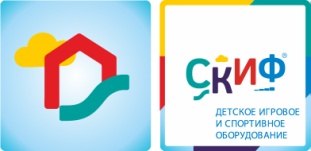 ДИК 2.19.01 Волшебный городДИК 2.19.01 Волшебный городДИК 2.19.01 Волшебный городКомплектацияКомплектацияКомплектацияКол-воЕдиница измеренияБашни Выполнены из четырёх клеёных брусьев, окрашенных в коричневый цвет, 100х100 мм высотой 3000 мм и 2500 мм, пол из ламинированной фанеры, с антискользящим покрытием 1900х1000, толщиной 18 мм. Над башнями имеется четырехскатная крыша из фанеры толщиной 9 мм. Отметка пола башни с горкой +1500 мм. Отметка пола башни с наклонным скалолазом +1200 мм.2шт.ГоркаСкат горки шириной 540 мм, выполнен из нержавеющей стали t 1,5 мм-цельного листа, борта выполнены из влагостойкой фанеры толщиной 24 мм, кромки фанеры тщательно шлифованы, борта окрашены в красный цвет. Опорный каркас горки выполнен из профиля 40х25 и труб диаметром 32 мм (металл имеет плавные радиусы и тщательную обработку швов, покрыт порошковой краской в красный цвет). Размер горки в плане 540х2560х1500(h).1шт.Лестница на горкуЛестница состоит из бортов, выполненных из фанеры влагостойкой толщиной 24 мм, и шести ступенек, выполненных из ламинированной антискользящей фанеры, толщиной 18 мм, ширина ступней 780мм. Пространство между ступенями закрыто экранами из влагостойкой фанеры толщиной 18 мм, между ступенью и экраном имеется щель для слива дождевой воды. Ступени и экраны вставляются в пазы бортов лестницы. Борта стягиваются пятью перемычками из стального профиля 25х25 мм.1комплектРукоходРукоход выполнен из труб диаметром 32, 27 мм, размером не менее 800х2100 мм, шаг перекладин  300 мм1Шт.Труба наклонная из металлических колецВыполнена из металлических труб диаметром 32 и 27 мм, имеет плавные радиусы и тщательную обработку швов, металл покрыт порошковой краской. Высота 1900 мм, диаметр трубы 770 мм, состоит из 6 колец.1шт.СкалолазСкалолаз состоит из щита из влагостойкой фанеры толщиной 18 мм, размер 1000х1000, с прорезями, окрашен в зеленый цвет. Перемычка из трубы диаметром 32 мм. 1комплектСкалолаз наклонныйСкалолаз состоит из щита из влагостойкой фанеры толщиной 18 мм, размер 1000х1450, с прорезями. Щит крепится стальному каркасу из трубы диаметром 32 мм.Сетка вертикальная Выполнена из шести-прядного армированного полиамидного каната тросовой свивки диаметром 16 мм, на брус обвязки стоек крепиться   при помощи скоб через коуши. Канаты в местах пересечения фиксируются при помощи пластикового крестообразного соединителя для канатов диаметром 16 мм. Канаты помещаются в пазы соединителя, которые защёлкиваются между собой и фиксируются саморезом. Концы канатов заканчиваются коушем и фиксируются зажимной втулкой. Габариты 2000х2000 ммПерила лестницыВыполнены влагостойкой фанеры толщиной 24 мм. В комплекте 2 шт. перил1комплектГабариты (ДхШхВ), мм7880х6660х4220Зона безопасности, мм 10880х966010880х966010880х9660